ΑΤΟΜΙΚΟ ΔΕΛΤΙΟ ΥΓΕΙΑΣ ΜΑΘΗΤΗ(Σε εφαρμογή του νόμου 4229/2014, άρθρο 11, παρ. 2)Το Ατομικό Δελτίο Υγείας Μαθητή (ΑΔΥΜ) τηρείται στο Σχολείο και αντίγραφο του φυλάσσεται στο Βιβλιάριο Υγείας του Παιδιού. Το περιεχόμενο του ΑΔΥΜ είναι απόρρητο.ΑΤΟΜΙΚΟ ΔΕΛΤΙΟ ΥΓΕΙΑΣ ΜΑΘΗΤΗΦΥΛΛΟ ΙΑΤΡΙΚΗΣ ΕΞΕΤΑΣΗΣ ΓΙΑ ΤΟ ΑΤΟΜΙΚΟ ΔΕΛΤΙΟ ΥΓΕΙΑΣ ΜΑΘΗΤΗ Έλεγχος εμβολιαστικής κάλυψης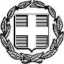 Υπουργείο Παιδείας  και ΘρησκευμάτωνΥπουργείο ΥγείαςΟΝΟΜΑΤΕΠΩΝΥΜΟ (ΜΕ ΚΕΦΑΛΑΙΑ):…………………………………………………………..……………..ΗΜΕΡΟΜΗΝΙΑ ΓΕΝΝΗΣΗΣ: …………………………/……….…/2017ΤΗΛ. ΕΠΙΚΟΙΝΩΝΙΑΣ ΜΕ ΟΙΚΟΓΕΝΕΙΑ: ……………………………………………………….………..ΣΧΟΛΕΙΟ: 2o ΔΗΜΟΤΙΚΟ ΣΧΟΛΕΙΟ ΚΕΡΑΤΕΑΣ  .ΤΑΞΗ: ΑΣυμπληρώνεται μετά από προληπτική ιατρική εξέταση που περιλαμβάνει ιστορικό και φυσική εξέταση, σύμφωνα με Φύλλο ιατρικής εξέτασης για το Ατομικό Δελτίο Υγείας Μαθητή. Περαιτέρω ειδικός έλεγχος γίνεται μόνο εάν υπάρχουν ειδικές ιατρικές ενδείξεις. Στο ΑΔΥΜ σημειώνονται τα πορίσματα της εξέτασης που αφορούν το Σχολείο. Σε περίπτωση αλλαγής της κατάστασης υγείας του παιδιού το ΑΔΥΜ επικαιροποιείται με ευθύνη των γονέων/κηδεμόνων.Συμπληρώνεται μετά από προληπτική ιατρική εξέταση που περιλαμβάνει ιστορικό και φυσική εξέταση, σύμφωνα με Φύλλο ιατρικής εξέτασης για το Ατομικό Δελτίο Υγείας Μαθητή. Περαιτέρω ειδικός έλεγχος γίνεται μόνο εάν υπάρχουν ειδικές ιατρικές ενδείξεις. Στο ΑΔΥΜ σημειώνονται τα πορίσματα της εξέτασης που αφορούν το Σχολείο. Σε περίπτωση αλλαγής της κατάστασης υγείας του παιδιού το ΑΔΥΜ επικαιροποιείται με ευθύνη των γονέων/κηδεμόνων.Συμπληρώνεται μετά από προληπτική ιατρική εξέταση που περιλαμβάνει ιστορικό και φυσική εξέταση, σύμφωνα με Φύλλο ιατρικής εξέτασης για το Ατομικό Δελτίο Υγείας Μαθητή. Περαιτέρω ειδικός έλεγχος γίνεται μόνο εάν υπάρχουν ειδικές ιατρικές ενδείξεις. Στο ΑΔΥΜ σημειώνονται τα πορίσματα της εξέτασης που αφορούν το Σχολείο. Σε περίπτωση αλλαγής της κατάστασης υγείας του παιδιού το ΑΔΥΜ επικαιροποιείται με ευθύνη των γονέων/κηδεμόνων.Συμπληρώνεται μετά από προληπτική ιατρική εξέταση που περιλαμβάνει ιστορικό και φυσική εξέταση, σύμφωνα με Φύλλο ιατρικής εξέτασης για το Ατομικό Δελτίο Υγείας Μαθητή. Περαιτέρω ειδικός έλεγχος γίνεται μόνο εάν υπάρχουν ειδικές ιατρικές ενδείξεις. Στο ΑΔΥΜ σημειώνονται τα πορίσματα της εξέτασης που αφορούν το Σχολείο. Σε περίπτωση αλλαγής της κατάστασης υγείας του παιδιού το ΑΔΥΜ επικαιροποιείται με ευθύνη των γονέων/κηδεμόνων.Συμπληρώνεται μετά από προληπτική ιατρική εξέταση που περιλαμβάνει ιστορικό και φυσική εξέταση, σύμφωνα με Φύλλο ιατρικής εξέτασης για το Ατομικό Δελτίο Υγείας Μαθητή. Περαιτέρω ειδικός έλεγχος γίνεται μόνο εάν υπάρχουν ειδικές ιατρικές ενδείξεις. Στο ΑΔΥΜ σημειώνονται τα πορίσματα της εξέτασης που αφορούν το Σχολείο. Σε περίπτωση αλλαγής της κατάστασης υγείας του παιδιού το ΑΔΥΜ επικαιροποιείται με ευθύνη των γονέων/κηδεμόνων.ΠΛΗΡΟΦΟΡΙΕΣ ΓΙΑ ΕΝΗΜΕΡΩΣΗ ΤΟΥ ΣΧΟΛΕΙΟΥ(Σημειώνονται με σκοπό τη στήριξη του παιδιού στο Σχολείο και με τελική απόφαση του/της ιατρού, ύστερα από συνεννόηση με γονέα/κηδεμόνα ή και το παιδί. Δεν πρέπει να παραληφθούν πληροφορίες που η απουσία τους μπορεί να εκθέσει το παιδί σε κίνδυνο.)ΠΛΗΡΟΦΟΡΙΕΣ ΓΙΑ ΕΝΗΜΕΡΩΣΗ ΤΟΥ ΣΧΟΛΕΙΟΥ(Σημειώνονται με σκοπό τη στήριξη του παιδιού στο Σχολείο και με τελική απόφαση του/της ιατρού, ύστερα από συνεννόηση με γονέα/κηδεμόνα ή και το παιδί. Δεν πρέπει να παραληφθούν πληροφορίες που η απουσία τους μπορεί να εκθέσει το παιδί σε κίνδυνο.)ΠΛΗΡΟΦΟΡΙΕΣ ΓΙΑ ΕΝΗΜΕΡΩΣΗ ΤΟΥ ΣΧΟΛΕΙΟΥ(Σημειώνονται με σκοπό τη στήριξη του παιδιού στο Σχολείο και με τελική απόφαση του/της ιατρού, ύστερα από συνεννόηση με γονέα/κηδεμόνα ή και το παιδί. Δεν πρέπει να παραληφθούν πληροφορίες που η απουσία τους μπορεί να εκθέσει το παιδί σε κίνδυνο.)ΠΛΗΡΟΦΟΡΙΕΣ ΓΙΑ ΕΝΗΜΕΡΩΣΗ ΤΟΥ ΣΧΟΛΕΙΟΥ(Σημειώνονται με σκοπό τη στήριξη του παιδιού στο Σχολείο και με τελική απόφαση του/της ιατρού, ύστερα από συνεννόηση με γονέα/κηδεμόνα ή και το παιδί. Δεν πρέπει να παραληφθούν πληροφορίες που η απουσία τους μπορεί να εκθέσει το παιδί σε κίνδυνο.)ΠΛΗΡΟΦΟΡΙΕΣ ΓΙΑ ΕΝΗΜΕΡΩΣΗ ΤΟΥ ΣΧΟΛΕΙΟΥ(Σημειώνονται με σκοπό τη στήριξη του παιδιού στο Σχολείο και με τελική απόφαση του/της ιατρού, ύστερα από συνεννόηση με γονέα/κηδεμόνα ή και το παιδί. Δεν πρέπει να παραληφθούν πληροφορίες που η απουσία τους μπορεί να εκθέσει το παιδί σε κίνδυνο.)ΓΝΩΜΑΤΕΥΣΗΓΙΑ ΣΥΜΜΕΤΟΧΗ ΣΤΟ ΜΑΘΗΜΑ ΦΥΣΙΚΗΣ ΑΓΩΓΗΣ, ΣΕ ΑΘΛΗΤΙΚΕΣ ΚΑΙ ΑΛΛΕΣ ΔΡΑΣΤΗΡΙΟΤΗΤΕΣ ΤΟΥ ΣΧΟΛΕΙΟΥ*ΓΝΩΜΑΤΕΥΣΗΓΙΑ ΣΥΜΜΕΤΟΧΗ ΣΤΟ ΜΑΘΗΜΑ ΦΥΣΙΚΗΣ ΑΓΩΓΗΣ, ΣΕ ΑΘΛΗΤΙΚΕΣ ΚΑΙ ΑΛΛΕΣ ΔΡΑΣΤΗΡΙΟΤΗΤΕΣ ΤΟΥ ΣΧΟΛΕΙΟΥ*ΓΝΩΜΑΤΕΥΣΗΓΙΑ ΣΥΜΜΕΤΟΧΗ ΣΤΟ ΜΑΘΗΜΑ ΦΥΣΙΚΗΣ ΑΓΩΓΗΣ, ΣΕ ΑΘΛΗΤΙΚΕΣ ΚΑΙ ΑΛΛΕΣ ΔΡΑΣΤΗΡΙΟΤΗΤΕΣ ΤΟΥ ΣΧΟΛΕΙΟΥ*ΓΝΩΜΑΤΕΥΣΗΓΙΑ ΣΥΜΜΕΤΟΧΗ ΣΤΟ ΜΑΘΗΜΑ ΦΥΣΙΚΗΣ ΑΓΩΓΗΣ, ΣΕ ΑΘΛΗΤΙΚΕΣ ΚΑΙ ΑΛΛΕΣ ΔΡΑΣΤΗΡΙΟΤΗΤΕΣ ΤΟΥ ΣΧΟΛΕΙΟΥ*ΓΝΩΜΑΤΕΥΣΗΓΙΑ ΣΥΜΜΕΤΟΧΗ ΣΤΟ ΜΑΘΗΜΑ ΦΥΣΙΚΗΣ ΑΓΩΓΗΣ, ΣΕ ΑΘΛΗΤΙΚΕΣ ΚΑΙ ΑΛΛΕΣ ΔΡΑΣΤΗΡΙΟΤΗΤΕΣ ΤΟΥ ΣΧΟΛΕΙΟΥ*Συμμετοχή χωρίς περιορισμούς(Από την προληπτική εξέταση δεν προέκυψαν λόγοι για περιορισμούς)Συμμετοχή χωρίς περιορισμούς(Από την προληπτική εξέταση δεν προέκυψαν λόγοι για περιορισμούς)Συμμετοχή με περιορισμούςΛόγω προβλημάτων υγείας)Συμμετοχή με περιορισμούςΛόγω προβλημάτων υγείας)> Προβλήματα υγείας και οδηγίες περιορισμών:Παραπομπή για ειδικό έλεγχο** (Από τα λοιπά συστήματα δεν υπάρχουν ευρήματα που απαιτούν περιορισμό συμμετοχής σε σχολικές δραστηριότητες)> Ειδικότητα/ες όπου γίνεται παραπομπή:Παραπομπή για ειδικό έλεγχο** (Από τα λοιπά συστήματα δεν υπάρχουν ευρήματα που απαιτούν περιορισμό συμμετοχής σε σχολικές δραστηριότητες)> Ειδικότητα/ες όπου γίνεται παραπομπή:Παραπομπή για ειδικό έλεγχο** (Από τα λοιπά συστήματα δεν υπάρχουν ευρήματα που απαιτούν περιορισμό συμμετοχής σε σχολικές δραστηριότητες)> Ειδικότητα/ες όπου γίνεται παραπομπή:Παραπομπή για ειδικό έλεγχο** (Από τα λοιπά συστήματα δεν υπάρχουν ευρήματα που απαιτούν περιορισμό συμμετοχής σε σχολικές δραστηριότητες)> Ειδικότητα/ες όπου γίνεται παραπομπή:> Προβλήματα υγείας και οδηγίες περιορισμών:Ημ/νία εξέτασηςΥπογραφή & σφραγίδα ιατρούΥπογραφή & σφραγίδα ιατρούΣφραγίδα Μονάδας Υγείας(για ιατρούς ΕΣΥ/ΠΕΔΥ)> Προβλήματα υγείας και οδηγίες περιορισμών:ΓΝΩΜΑΤΕΥΣΗ ΜΕΤΑ ΑΠΟ ΕΙΔΙΚΟ ΕΛΕΓΧΟ**ΓΙΑ ΣΥΜΜΕΤΟΧΗ ΣΤΟ ΜΑΘΗΜΑ ΦΥΣΙΚΗΣ ΑΓΩΓΗΣ, ΣΕ ΑΘΛΗΤΙΚΕΣ ΚΑΙ ΑΛΛΕΣ ΔΡΑΣΤΗΡΙΟΤΗΤΕΣ ΤΟΥ ΣΧΟΛΕΙΟΥ*ΓΝΩΜΑΤΕΥΣΗ ΜΕΤΑ ΑΠΟ ΕΙΔΙΚΟ ΕΛΕΓΧΟ**ΓΙΑ ΣΥΜΜΕΤΟΧΗ ΣΤΟ ΜΑΘΗΜΑ ΦΥΣΙΚΗΣ ΑΓΩΓΗΣ, ΣΕ ΑΘΛΗΤΙΚΕΣ ΚΑΙ ΑΛΛΕΣ ΔΡΑΣΤΗΡΙΟΤΗΤΕΣ ΤΟΥ ΣΧΟΛΕΙΟΥ*ΓΝΩΜΑΤΕΥΣΗ ΜΕΤΑ ΑΠΟ ΕΙΔΙΚΟ ΕΛΕΓΧΟ**ΓΙΑ ΣΥΜΜΕΤΟΧΗ ΣΤΟ ΜΑΘΗΜΑ ΦΥΣΙΚΗΣ ΑΓΩΓΗΣ, ΣΕ ΑΘΛΗΤΙΚΕΣ ΚΑΙ ΑΛΛΕΣ ΔΡΑΣΤΗΡΙΟΤΗΤΕΣ ΤΟΥ ΣΧΟΛΕΙΟΥ*ΓΝΩΜΑΤΕΥΣΗ ΜΕΤΑ ΑΠΟ ΕΙΔΙΚΟ ΕΛΕΓΧΟ**ΓΙΑ ΣΥΜΜΕΤΟΧΗ ΣΤΟ ΜΑΘΗΜΑ ΦΥΣΙΚΗΣ ΑΓΩΓΗΣ, ΣΕ ΑΘΛΗΤΙΚΕΣ ΚΑΙ ΑΛΛΕΣ ΔΡΑΣΤΗΡΙΟΤΗΤΕΣ ΤΟΥ ΣΧΟΛΕΙΟΥ*ΓΝΩΜΑΤΕΥΣΗ ΜΕΤΑ ΑΠΟ ΕΙΔΙΚΟ ΕΛΕΓΧΟ**ΓΙΑ ΣΥΜΜΕΤΟΧΗ ΣΤΟ ΜΑΘΗΜΑ ΦΥΣΙΚΗΣ ΑΓΩΓΗΣ, ΣΕ ΑΘΛΗΤΙΚΕΣ ΚΑΙ ΑΛΛΕΣ ΔΡΑΣΤΗΡΙΟΤΗΤΕΣ ΤΟΥ ΣΧΟΛΕΙΟΥ*Συμμετοχή χωρίς περιορισμούς(Από την προληπτική εξέταση δεν προέκυψαν λόγοι για περιορισμούς)Συμμετοχή χωρίς περιορισμούς(Από την προληπτική εξέταση δεν προέκυψαν λόγοι για περιορισμούς)Συμμετοχή με περιορισμούςΛόγω προβλημάτων υγείας)Συμμετοχή με περιορισμούςΛόγω προβλημάτων υγείας)> Προβλήματα υγείας και οδηγίες περιορισμών:Ιατρική ειδικότητα:Ιατρική ειδικότητα:Ιατρική ειδικότητα:Ιατρική ειδικότητα:> Προβλήματα υγείας και οδηγίες περιορισμών:Έλεγχος που έγινε:Έλεγχος που έγινε:Έλεγχος που έγινε:Έλεγχος που έγινε:> Προβλήματα υγείας και οδηγίες περιορισμών:Ημ/νία εξέτασηςΥπογραφή & σφραγίδα ιατρούΥπογραφή & σφραγίδα ιατρούΣφραγίδα Μονάδας Υγείας(για ιατρούς ΕΣΥ/ΠΕΔΥ)> Προβλήματα υγείας και οδηγίες περιορισμών:* Η παρούσα γνωμάτευση δεν ισχύει για Πανελλήνιους Σχολικούς Αγώνες και Πανελλήνια Σχολικά Πρωταθλήματα, δεν ισχύει επίσης για σχολικές δραστηριότητες που υλοποιούνται από άλλο φορέα πλην του Σχολείου ή του Υπουργείου Παιδείας και Θρησκευμάτων.** Αφορά τον ειδικό έλεγχο ο οποίος, κατά την κρίση του ιατρού που διενήργησε την προληπτική εξέταση, είναι αναγκαίος για να γίνει γνωμάτευση συμμετοχής στις σχολικές δραστηριότητες. Στις περιπτώσεις αυτές, δίνεται παραπεμπτικό σημείωμα με περιγραφή των αιτίων παραπομπής.* Η παρούσα γνωμάτευση δεν ισχύει για Πανελλήνιους Σχολικούς Αγώνες και Πανελλήνια Σχολικά Πρωταθλήματα, δεν ισχύει επίσης για σχολικές δραστηριότητες που υλοποιούνται από άλλο φορέα πλην του Σχολείου ή του Υπουργείου Παιδείας και Θρησκευμάτων.** Αφορά τον ειδικό έλεγχο ο οποίος, κατά την κρίση του ιατρού που διενήργησε την προληπτική εξέταση, είναι αναγκαίος για να γίνει γνωμάτευση συμμετοχής στις σχολικές δραστηριότητες. Στις περιπτώσεις αυτές, δίνεται παραπεμπτικό σημείωμα με περιγραφή των αιτίων παραπομπής.* Η παρούσα γνωμάτευση δεν ισχύει για Πανελλήνιους Σχολικούς Αγώνες και Πανελλήνια Σχολικά Πρωταθλήματα, δεν ισχύει επίσης για σχολικές δραστηριότητες που υλοποιούνται από άλλο φορέα πλην του Σχολείου ή του Υπουργείου Παιδείας και Θρησκευμάτων.** Αφορά τον ειδικό έλεγχο ο οποίος, κατά την κρίση του ιατρού που διενήργησε την προληπτική εξέταση, είναι αναγκαίος για να γίνει γνωμάτευση συμμετοχής στις σχολικές δραστηριότητες. Στις περιπτώσεις αυτές, δίνεται παραπεμπτικό σημείωμα με περιγραφή των αιτίων παραπομπής.* Η παρούσα γνωμάτευση δεν ισχύει για Πανελλήνιους Σχολικούς Αγώνες και Πανελλήνια Σχολικά Πρωταθλήματα, δεν ισχύει επίσης για σχολικές δραστηριότητες που υλοποιούνται από άλλο φορέα πλην του Σχολείου ή του Υπουργείου Παιδείας και Θρησκευμάτων.** Αφορά τον ειδικό έλεγχο ο οποίος, κατά την κρίση του ιατρού που διενήργησε την προληπτική εξέταση, είναι αναγκαίος για να γίνει γνωμάτευση συμμετοχής στις σχολικές δραστηριότητες. Στις περιπτώσεις αυτές, δίνεται παραπεμπτικό σημείωμα με περιγραφή των αιτίων παραπομπής.* Η παρούσα γνωμάτευση δεν ισχύει για Πανελλήνιους Σχολικούς Αγώνες και Πανελλήνια Σχολικά Πρωταθλήματα, δεν ισχύει επίσης για σχολικές δραστηριότητες που υλοποιούνται από άλλο φορέα πλην του Σχολείου ή του Υπουργείου Παιδείας και Θρησκευμάτων.** Αφορά τον ειδικό έλεγχο ο οποίος, κατά την κρίση του ιατρού που διενήργησε την προληπτική εξέταση, είναι αναγκαίος για να γίνει γνωμάτευση συμμετοχής στις σχολικές δραστηριότητες. Στις περιπτώσεις αυτές, δίνεται παραπεμπτικό σημείωμα με περιγραφή των αιτίων παραπομπής.Επιστημονική επιμέλεια:Ινστιτούτο Υγείας του Παιδιού, Διεύθυνση Κοινωνικής και Αναπτυξιακής Παιδιατρικής, Εθνική Σχολή Δημόσιας Υγείας, Τομέας Υγείας του ΠαιδιούΕπιστημονική επιμέλεια:Ινστιτούτο Υγείας του Παιδιού, Διεύθυνση Κοινωνικής και Αναπτυξιακής Παιδιατρικής, Εθνική Σχολή Δημόσιας Υγείας, Τομέας Υγείας του ΠαιδιούΕπιστημονική επιμέλεια:Ινστιτούτο Υγείας του Παιδιού, Διεύθυνση Κοινωνικής και Αναπτυξιακής Παιδιατρικής, Εθνική Σχολή Δημόσιας Υγείας, Τομέας Υγείας του ΠαιδιούΕπιστημονική επιμέλεια:Ινστιτούτο Υγείας του Παιδιού, Διεύθυνση Κοινωνικής και Αναπτυξιακής Παιδιατρικής, Εθνική Σχολή Δημόσιας Υγείας, Τομέας Υγείας του ΠαιδιούΕπιστημονική επιμέλεια:Ινστιτούτο Υγείας του Παιδιού, Διεύθυνση Κοινωνικής και Αναπτυξιακής Παιδιατρικής, Εθνική Σχολή Δημόσιας Υγείας, Τομέας Υγείας του ΠαιδιούΣυμπληρώνεται μετά από προληπτική ιατρική εξέταση που περιλαμβάνει ιστορικό και φυσική εξέταση, σύμφωνα με Φύλλο ιατρικής εξέτασης για το Ατομικό Δελτίο Υγείας Μαθητή. Περαιτέρω ειδικός έλεγχος γίνεται μόνο εάν υπάρχουν ειδικές ιατρικές ενδείξεις. Στο ΑΔΥΜ σημειώνονται τα πορίσματα της εξέτασης που αφορούν το Σχολείο. Σε περίπτωση αλλαγής της κατάστασης υγείας του παιδιού το ΑΔΥΜ επικαιροποιείται με ευθύνη των γονέων/κηδεμόνων.ΠΛΗΡΟΦΟΡΙΕΣ ΓΙΑ ΕΝΗΜΕΡΩΣΗ ΤΟΥ ΣΧΟΛΕΙΟΥΟ μαθητής …………………………………………………………………………………………………………………………………… έχει κάνει τα εμβόλια που προβλέπονται μέχρι την ηλικία του από το Εθνικό Πρόγραμμα Εμβολιασμών Παιδιών και Εφήβων 
(ΑΔΑ: 6ΧΘ2465ΦΥΟ-Κ0Μ).Σχόλια: